											6020660320Smlouva o poskytování služeb energetického managementu                          uzavřená v souladu s ustanovením § 1746 odst. 2 zákona č. 89/2012 Sb., Občanského
zákoníku v platném zněníSmluvní strany:Poskytovatel: firma Ampér Savings, a.s.se sídlem: Vídeňská 134/102, 619 00 Brno(přesný název a sídlo dle výpisu z obchodního rejstříku)Zapsaná v: obchodním rejstříku vedeném Krajským soudem v Brně,oddíl B, vložka 8144Zastoupená: XXXX IČO: 01428357 DIČ: CZ01428357Bankovní spojení: XXXX č.účtu: XXXX(dále jen „poskytovatel“)Objednatel:	Nemocnice Nové Město na Moravě, příspěvkováorganizacese sídlem: Žďárská 610, 592 31 Nové Město na Moravě Zapsaná v obchodním rejstříku vedeného Krajským soudem v Brně, oddíl Pr, vložka 1446Zastoupená: XXXX IČO: 00842001 DIČ: CZ 00842001Bankovní spojení: XXXX č.účtu: XXXX(dále jen „objednatel“)(společně pak jako „smluvní strany“, jednotlivě jako „smluvní strana“)uzavírají tuto smlouvu:I.Předmět smlouvyPředmětem této smlouvy je poskytování služeb energetického managementu Poskytovatelem v objektech Objednatele. Tyto služby jsou blíže specifikovány v článku č. II.II.Specifikace předmětu smlouvyV rámci plnění předmětu smlouvy má Poskytovatel zejména tyto povinnosti:zajišťování technicko-administrativní podpory managementu v administrativních úkonech souvisejících s energetickým provozem objednatele;dohled nad funkčností energetického hospodářství k dosažitelnosti energetických úspor v areálu objednatele;předkládání návrhů úsporných opatření objednateli;návrhy postupu při obnově systémů měření a regulace (dále také „MaR“) (koncepce rozvoje MaR) akomunikace v rámci podpory energetického managementu objednatele.Podrobná specifikace předmětu smlouvy je nedílnou součástí této smlouvy jako její Příloha č. 1. (dále také souhrnně „předmět smlouvy“ či „předmět plnění“)V rámci plnění předmětu smlouvy má Objednatel zejména tyto povinnosti:umožnit přístup pracovníků Poskytovatele do objektů Objednatele,zajistit potřebnou kooperaci provozního personálu Objednatele s Poskytovatelem při naplňování předmětu smlouvy,zajistit součinnost vedoucího technického úseku a provozních manažerů na straně Objednatele včetně návaznosti na funkčnost stávajících systémů řízení a externích dodavatelů,spolupracovat na návrzích úsporných opatření, zejména z důvodu využití vlastních zkušeností se současným provozem areálu Objednatele za účelem následné optimalizace provozu technologických zařízení a dosažení úspory provozních nákladů energetiky objektů Objednatele,poskytnout Poskytovateli veškerou relevantní dokumentaci potřebnou k plnění předmětu smlouvy,spolupracovat v oblasti MaR za účelem vytvoření koncepce funkčního a účinného systému MaR,zajistit řádný a bezchybný provoz a údržbu všech relevantních technologií,poskytnout všechny dostupné informace k aktuálnímu provoznímu režimu využívaných technologií a upozornit na případné závady týkající se provozu energetického hospodářství v objektech Objednatele.Poskytovatel se zavazuje využívat převzaté podklady pouze pro plnění předmětu smlouvy, a to způsobem obvyklým.III.Místo plněníMístem plnění jsou objekty (budovy a stavby) v areálu Objednatele, tj. v Nemocnici NovéMěsto na Moravě, příspěvkové organizací, se sídlem Žďárská 610, 592 31 Nové Město na Moravě.IV.Doba plněníDoba plnění smlouvy dle čl. 2 a 3 této smlouvy je stanovena na 12 kalendářních měsíců od nabytí účinnosti oboustranně podepsané smlouvy dle ust, čl. XI. odst. 3 této smlouvy.V.Cena předmětu smlouvy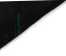 Cena předmětu smlouvy je stanovena na základě nabídky k předmětnému zadávacímu řízení pod názvem „Energetický management“ vedeného u Objednatele pod ev. č. VZ/20/05 s podrobnou specifikací předmětu plnění, která je nedílnou součástí této Smlouvy jako Příloha č. 1.Celková cena předmětu smlouvy v rozsahu dle čl. II a IV. smlouvy je ve výši 495 000,- Kč bez DPH, DPH 21% činí 103 950,- Kč, celkem cena ve výši 598 950,- Kč včetně DPH.Celková cena je pevná a nepřekročitelná, pokrývá veškeré provozní i vedlejší náklady Poskytovatele související s realizací předmětu smlouvy, a to i včetně cestovních náhrad pro plnění předmětu smlouvy.Cenu předmětu smlouvy je možné změnit pouze v případě, že v průběhu realizace předmětu smlouvy dojde ke změnám daňových předpisů upravujících výši sazby DPH; smluvní strany se dohodly, že v případě změny zákonných sazeb DPH nebudou uzavírat písemný dodatek k této smlouvě o změně výše ceny a DPH bude účtována podle předpisů platných v době uskutečnění zdanitelného plnění.Poskytovatel bude fakturovat cenu předmětu smlouvy v dílčích měsíčních fakturách ve výši 41 250,- Kč/měsíc bez DPH dle čl. VI. této Smlouvy .Cena uvedená v odst. 2 tohoto článku bude fakturována dle platných právních předpisů ČR.VI.Platební podmínky a fakturacePrávo na zaplacení dohodnuté ceny vzniká Poskytovateli řádným plněním jeho závazku způsobem a v místě plnění v souladu s touto Smlouvou.Podkladem pro zaplacení sjednané ceny je daňový doklad - faktura, kterou je poskytovatel oprávněn vystavit po ukončení měsíce, ve kterém byly prováděny služby, které jsou předmětem smlouvy - faktura bude Poskytovatelem vystavena vždy nejpozději k 5. dni měsíce následujícího po měsíci, ve kterém byly služby provedeny. Vystavená faktura vedle náležitostí daňového dokladu podle zákona č. 235/2004 Sb., o dani z přidané hodnoty, ve znění pozdějších předpisů (dále jen „zákon o DPH“), zákona č. 563/1991 Sb., o účetnictví, v platném znění a náležitostí obchodní listiny podle § 435 odst. 1 občanského zákoníku, musí obsahovat identifikaci smlouvy, na jejímž základě bylo plněno, číslo faktury, datum splatnosti a případné další zákonné náležitosti. Faktura musí být opatřena razítkem Poskytovatele a podpisem zaměstnance Poskytovatele ji vystavit.V případě, že faktura nebude obsahovat náležitosti uvedené výše v odstavci 3, je Objednatel oprávněn fakturu vrátit. V takovém případě není Objednatel v prodlení s úhradou ceny za předmět smlouvy. Nová lhůta splatnosti začíná běžet dnem doručení nové bezvadné faktury Objednateli.Splatnost faktur se sjednává v délce 30 dnů od data vystavení.Objednatel je plátce DPH a vztahuje se na něj režim přenesené daňové povinnosti dle Zákona o DPH.Celkovou a pro účely fakturace rozhodnou cenou se rozumí cena včetně DPH. Objednatel je plátcem DPH.Faktura se považuje za zaplacenou okamžikem odepsání fakturované částky z účtu Objednatele ve prospěch Poskytovatele. V případě prodlení s úhradou jakékoliv platby dle této smlouvy je Poskytovatel oprávněn požadovat po Objednateli úrok z prodlení ve výši 0,01% z dlužné částky, a to za každý den prodlení.VII.Odpovědnost za vady a náhrada škodyObjednatel prohlašuje, že objekty Objednatele jsou řádně pojištěny proti všem živelním rizikům do výše jejich znovupořízení a zavazuje se toto pojištění po celou dobu trvání této smlouvy udržovat.Poskytovatel prohlašuje, že je ke dni uzavření této smlouvy pojištěn pro případ odpovědnosti za škodu na pojistnou částku ve výši 10.000.000,- Kč (slovy deset milionů korun českých) a zavazuje se toto pojištění po celou dobu trvání této smlouvy udržovat.Vlil.Odstoupení od smlouvy a výpověďObjednatel je oprávněn od této Smlouvy odstoupit, jestliže:Poskytovatel bude v prodlení s plněním dle odst. 11.1 této smlouvy o dobu delší než 30 dní za předpokladu, že důvod prodlení byl prokazatelně na straně Poskytovatele a k nápravě nedošlo ani po písemném upozornění ze strany Objednatele; nebodojde k soudnímu rozhodnutí o úpadku Poskytovatele.Poskytovatel je oprávněn od této smlouvy odstoupit, jestliže:Objednatel neposkytne Poskytovateli potřebnou součinnost v odst. II.2 a k nápravě nedojde ani po písemném upozornění ze strany Poskytovatele.Nebude možné plnění předmětu plnění z důvodu jiné překážky, za kterou ponese odpovědnost Objednatel.Odstoupení nabývá účinnosti dnem jeho prokazatelného doručení druhé smluvní straně, na adresu uvedenou v záhlaví této smlouvy nebo na poslední adresu uvedenou v obchodním rejstříku.Kterákoli ze smluvních stran může tuto Smlouvu vypovědět písemnou výpovědí i bez udání důvodu. Výpovědní doba činí 1 měsíc a začne běžet dnem doručení druhé smluvní straně.IX.MlčenlivostV průběhu plnění předmětu této smlouvy může Poskytovatel přijít do styku s důvěrnými informacemi týkající se Objednatele, jeho zaměstnanců či pacientůmající povahu osobních údajů identifikovatelných fyzických osob, obchodních údajů, či údajů o jiných právních a faktických vztazích Objednatele,které Poskytovatel obdržel či obdrží, a to ať již písemně, ústně, v elektronické či jiné formě, a to na jakémkoli nosiči, na němž takováto informace může být nahrána nebo uložena.Za důvěrné informace se nepovažují informace, které jsou či se stanou veřejně přístupnými a mohou být kýmkoli získány bez nutnosti vyvinout větší úsilí za předpokladu, že nejsou získány jako důsledek protiprávního jednání.V případě pochybností sdělí Objednatel na žádost Poskytovatele, zda informaci považuje za důvěrnou. Nepožádal-li Poskytovatel o toto sdělení, má se v případě pochybností za to, že informace je důvěrná.Poskytovatel zajistí zachování mlčenlivosti o veškerých důvěrných informacích a zajistí přenesení povinnosti mlčenlivosti v plném rozsahu této smlouvy na své zaměstnance i jakékoli další osoby v právním či faktickém vztahu k Objednateli, které se budou na realizaci předmětu smlouvy podílet. To platí i pro ostatní povinnosti uložené touto smlouvou.Poskytovatel se dále zavazuje dodržovat pravidla a zásady zpracování a ochrany osobních údajů identifikovatelných fyzických osob podle Obecného nařízení Evropského parlamentu a rady (EU) č. 2016/679 o ochraně fyzických osob v souvislosti se zpracováním osobních údajů a o volném pohybu těchto údajů a o zrušení směrnice 95/46/ES.Ustanovení tohoto článku se vztahují jak na období platnosti této smlouvy, tak na období po jejím ukončení.X.Ostatní ujednáníSmluvní strany se budou snažit urovnat všechny spory, které vyplynou z této smlouvy nebo v souvislosti s ní především oboustrannou dohodou.Poskytovatel není oprávněn převést svou pohledávku za Objednatelem, vzniklou z tohoto smluvního vztahu, na třetí osobu bez předchozího písemného souhlasu Objednatele.Osobami oprávněnými jednat v průběhu realizace díla za Objednatele a Poskytovatele ve věcech vyplývajících z této smlouvy jsou:Za Objednatele:ve věcech smluvních je oprávněnMgr. Dana Polanská, vedoucí právního úseku, tel.: XXXX, email: XXXX a-XXXX, tel. XXXX, email: XXXXve věcech obchodních je oprávněnXXXX, ekonomický náměstek, tel. spojení: XXXX, email: XXXXve věcech technických je oprávněnXXXX, tel. spojení: XXXX, email; XXXX Za Poskytovatele:ve věcech smluvních a obchodních je oprávněn XXXXXXve věcech technických je oprávněn XXXXKontaktní osoby je možno měnit či doplňovat jednostranně oběma smluvními stranami odesláním písemného oznámení.XI.Závěrečná ustanoveníPoskytovatel prohlašuje, že se před uzavřením smlouvy nedopustil v souvislosti se zadávacím řízením sám nebo prostřednictvím jiné osoby žádného jednání, jež by odporovalo zákonu nebo dobrým mravům nebo by zákon obcházelo, zejména, že nenabízel žádné výhody osobám podílejícím se na zadání veřejné zakázky, na kterou s ním objednatel uzavřel smlouvu, a že se zejména ve vztahu k ostatním účastníkům zadávacího řízení nedopustil žádného jednání narušujícího hospodářskou soutěž.Poskytovatel prohlašuje, že věcné plnění této smlouvy nemá právní vady a není zatíženo právy třetích osob.Tato smlouva nabývá platnosti dnem podpisu obou smluvních stran a účinnosti dnem uveřejnění v informačním systému veřejné správy - Registru smluv.Smluvní strany jsou si plně vědomy zákonné povinnosti od 1. 7. 2016 uveřejnit dle zákona č. 340/2015 Sb., o zvláštních podmínkách účinnosti některých smluv, uveřejňování těchto smluv a o registru smluv (zákon o registru smluv) tuto smlouvu a včetně všech případných dodatků, kterými se tato smlouva doplňuje, mění, nahrazuje nebo ruší, a to prostřednictvím registru smluv. Uveřejněním smlouvy dle tohoto odstavce se rozumí vložení elektronického obrazu textového obsahu smlouvy v otevřeném a strojově čitelném formátu a rovněž metadat podle § 5 odst. 5 zákona o registru smluv do registru smluv.Smluvní strany se dohodly, že zákonnou povinnost dle § 5 odst. 2 zákona o registru smluv splní Objednatel a splnění této povinnosti doloží Poskytovateli. Současně berou smluvní strany na vědomí, že v případě nesplnění zákonné povinnosti je smlouva do tří měsíců od jejího podpisu bez dalšího zrušena od samého počátku.Poskytovatel výslovně souhlasí se zveřejněním celého textu této smlouvy případně i podpisů v informačním systému veřejné správy - Registru smluv.Tuto smlouvu je možné měnit a doplňovat výhradně formou písemných dodatků, podepsaných oběma smluvními stranami.Objednatel podpisem této smlouvy potvrzuje, že při jednání o uzavření této smlouvy neopomněl sdělit Poskytovateli skutkové či právní okolnosti, které mohou mít vliv na rozhodnutí Poskytovatele uzavřít s Objednatelem tuto smlouvu za podmínek v této smlouvě sjednaných.Smluvní strany na sebe přebírají nebezpečí změny okolností dle ustanovení §1765 občanského zákoníku.Ukončením účinnosti této smlouvy však nezaniká nárok na náhradu škody, způsobené porušením této smlouvy ani nárok na smluvní pokutu dle této smlouvy.Právní vztahy mezi účastníky neupravené touto smlouvou se řídí příslušnými platnými právními předpisy České republiky, zejména Občanským zákoníkem.Smluvní strany se zavazují řešit veškeré spory, vzniklé mezi nimi z právních vztahů založených touto smlouvou nebo v souvislosti s ní, smírnou cestou. Není-li vyřešení sporu smírnou cestou možné, smluvní strany se dohodly, že se spor bude řešit pomocí obecných soudů ČR. Místně příslušným bude obecný soud dle sídla Objednatele.Tato smlouva je vyhotovena ve dvou (2) stejnopisech, z nichž Objednatel obdrží jedno (1) vyhotovení a Poskytovatel jedno (1) vyhotovení.Smluvní strany si tuto smlouvu přečetly a s jejím obsahem souhlasí. Smluvní strany prohlašují, že je souhlasným, svobodným a vážným projevem jejich skutečné vůle, že smlouvu neuzavírají v tísni za nápadně nevýhodných podmínek. Na důkaz toho připojují na smlouvě své vlastnoruční podpisy.V Novém Městě na Moravě dne 2.3.2020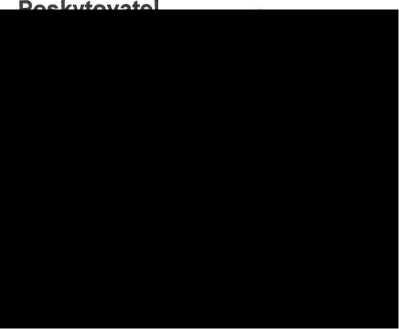 Objednatel.	 ■■ - -■XXXXXXXXXPřílohy:Příloha č. 1 - Specifikace předmětu smlouvyNemocnice Nové Město na Moravě, příspěvková organizace;Žďárská 610, 592 31 Nové Město na Moravě, tel. XXXX, fax; XXXX,
e-inail: XXXX, web: www.nnm.czPříloha č. 1 výzvy/Smlouvy o poskytování služeb energetického managementuTechnická specifikace předmětu plnění - minimální technické požadavkyna^ředmě^^lněníPředmětem plnění veřejné zakázky v rámci toho.to zadávacího řízení jsou činnosti týkající se provádění energetického managementu u zadavatele včetně činností splněním předmětu zakázky souvisejících (např. doprava či přeprava členů týmu dodavatele, komunikace s třetími subjekty aj.).Specifikace předmětu plnění resp. technické nepodkročitelné požadavky na předmět plnění veřejné zakázky jsou uvedeny níže.Předmět veřejné zakázky min. zahrnuje:Zajišťování technicko-administrativní podpory managementu v administrativníchúkonech souvisejících s energetickým provozem zadavatele/objednatele:Vedení přehledů energetických spotřeb dle dohody se zadavatelem/objednatelem.na základě fakturačních a odečtových údajů zadavatele/objednatele budou seskupovány jednotné přehledy energetických a energeticko-provozních spotřeb.Zajišťování podpory ke zpracování legislativních požadavků plynoucích z povinností vlastníka či provozovatele v kontextu zákona o hospodaření s energií č.406/2000Sb. v aktuálním znění (energetický audit, průkazy energetické náročnosti budov, kontroly kotlů).Dohled nad funkčností energetického hospodářství k dosažitelnosti energetickýchúspory areálu zadavatele/objednatele:Podpora dosažitelnosti úspor nastaveného systému energetického managementu včetně způsobu vyhodnocení s ohledem na klíčové faktory podmínek provozu (klimatická data, počty uživatelů apod.)rozdělení spotřeb na základě závislosti (vytápění, ohřevy vody, technologické spotřeby apod.);- vyhodnocení rozdílu chování klíčových parametrů a závislostí odběrů energií (klimatologie, obsazenost apod.);vyhodnocení rozdílů reálných dosažených spotřeb a korigovaných výchozích spotřeb ke kontrole dosažitelných úspor provozovanou technologií; specifikace případných anomálií k realizaci nápravných opatření.Nemocnice Nové Město na Moravě, příspěvková organizace;Žďárská 610. 592 31 Nové Město na Moravě, tel. XXXX, fax:XXXX,
e-mail: XXXX, web: www.nnm.czAktivní dohled energetiky prostřednictvím stávajícího systému měření a regulace (dále také „systém MaR“) s cílem udržitelnosti dosažitelných úspor.ve spolupráci se zadavatelem/objednatelem nastavení vzdáleného dohledu do systému MaR pro aktivní dohled ze strany dodavatele/poskytovatele;spolupráce a konzultace při vzájemné kontrole funkcí a nastavení provozovaných technologií s cílem optimalizace a dosažitelnosti úspor;označení míst pro vhodné doplnění či změnu v systému řízení, měření a regulace.Předkládání návrhů úsporných opatření zadavateli/objednateli:Aktivní přístup při vyhledávání potenciálu úspor nákladů zadavatele/objednatele v oblasti energetiky (elektrická energie, zemní plyn, teplo, voda, provozní náklady).na základě vzdáleného přístupu dle odstavce pod písm. d) výše, na základě setkávání a z obhlídek objektů a zařízení předkládání návrhů na úspory energií a provozních nákladů zadavateli/objednateli.Navrhování vhodných řešení úprav stávajících energetických systémů s cílem dosažení maximální úspory nákladů na energie a souvisejících provozních nákladů.- rozdělení konkrétních návrhů dle nákladovosti a předpokládané návratnosti opatření;konzultace návrhů úsporných řešení a případné obnovy v oblasti energetiky se zadavatelem/objednatelem a na základě konzultací rozčlenění s ohledem na vhodnou energetickou koncepci areálu zadavatele/objednatele;Navrhování úsporných investičních opatření vč. možností návrhů na zajištění financování těchto opatření včetně smluvní garance dosaženého výsledku.Spolupráce při projektech změn a výstavby nových celků (odborné posouzení navrhovaného řešení nebo projektové dokumentace a účast na projektech již ve fázi výstavby a následného začleňování do jednotného energetického konceptu).Příprava podkladů pro nákup servisních služeb energetických zařízení (pomoc při výběru dodavatelů souvisejících s energetickým provozem, kde cílem je předkládat optimální ekonomicko/provozní návrhy řešení k rozhodnutí na straně zadavatele/objednatele).Návrhy postupu při obnově systémů MaR (koncepce rozvo je MaR)Posouzení aktuálního stavu a způsobů řízení instalovaných systémů MaR k udržitelnosti, zajištění provozu a servisu zařízení, možnosti dosažitelných úspor a způsobů přístupů k aktivnímu dohledu.Vytvoření koncepce funkčního a účinného systému MaR, k podpoře jednotného dispečerského prostředí, zastupitelnosti, servisního zajištění a dosažitelnosti energetických úspor.Nemocnice Nové Město na Moravě, příspěvková organizace;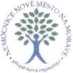 Žďárská 610, 592 31 Nové Město na Moravě, tel. XXXX, fax: XXXX,
e-mail: XXXX, vveb: XXXXKomunikace v rámci podpory energetického managementu zadavateie/objednateleÚčastnit se pravidelných schůzek s managementem zadavatele/objednatele v tomto rozsahu:měsíční - podávání orientačních reportů, informování o připravovaných činnostech, příprava výstupů;kvartální - předkládání reportů, posouzení trendů v jednotlivých ukazatelích energetického managementu, podávání informací o výsledcích analýz v jednotlivých oborech, report navrhovaných opatření.V Brně dne 24.2.2020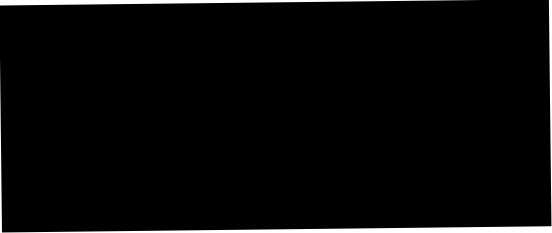 Zadavatel:Nemocnice Nové Město na Moravě, příspěvková organizacesídlo zadavatele:Žďárská 610, 592 31 Nové Město na Moravězastoupený:XXXXIČO:00842001název VZ:Energetický managementdruh zadávacího řízení:veřejná zakázka malého rozsahu na službyev. č. VZ u zadavatele:VZ/20/05